Sinterklaasactie 2022   Hallo leden van GVM,Ook dit jaar hebben we weer een Sinterklaas actie om de kas van de vereniging te spekken.We hebben de volgende producten of pakketten:Kruidnoten €1,99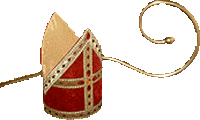 Speculaaspop €3,50Gevulde speculaastaart €3,50Jutezakje 30x40 cm €0,75Pakket 1, bevat kruidnoten, speculaas brokken en gevuld speculaas €7,50Pakket 2, bevat kruidnoten en jutezakje €2,50Vraag buren, familie, kennissen en vrienden om mee te doen met deze toffe actie.De producten worden met een luxe uitstraling geleverd, ook leuk om als cadeautje weg te geven.Je kunt je bestelling vanaf 10 oktober via whatsapp(06-18178370)doorgeven aan de vereniging tot 28 oktober, of via de bestellijst, die tijdens je les wordt opgehaald in de week 43.Op donderdag 10 november kan je de speculaaspakketten tussen 18.00 uur en 19.00 uur ophalen in het schuurtje naast de Haverkamp. En dan… bezorgen en smikkelen!Wij hopen dat het ook dit jaar weer een succesvolle actie wordt. Wij wensen jullie een fijne Sinterklaas.Bestellingen via WhatsApp zullen een betaalverzoek krijgen, het is aan jullie zelf of je de mensen dan contant laat betalen of dat jezelf een betaalverzoek stuurt.Bestel je via de lijst, dan graag bestellijst en geld in een envelop inleveren tijdens de les.Vergeet je naam en telefoonnummer niet! 😊Bij vragen kan je whatsappen of mailen met onsTel: 06-18178370
E-mail: acties@gvmarkelo.nlMet vriendelijke groet, Gymnastiekvereniging “Markelo” 